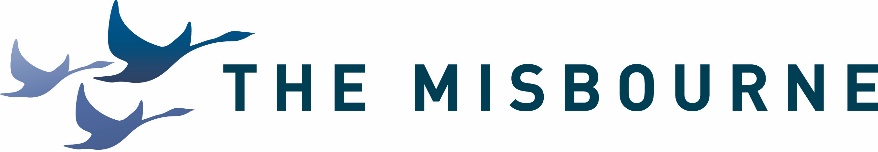 PERSONAL SPECIFICATION Curriculum LeaderE = EssentialD = DesirableCriteriaE/DQualificationsQualified teacher statusEExperienceExperience of teaching at Key Stage 3 and Key Stage 4EExperienceTeaching across the whole Secondary age range;DExperienceWorking in partnership with parents.EExperienceEvidence of continued professional developmentEProfessional knowledge, abilities and skillsSubject expertiseEProfessional knowledge, abilities and skillsEstablish and maintain high expectations for all studentsEProfessional knowledge, abilities and skillsthe theory and practice of providing effectively for the individual needs of all children (e.g. classroom organisation and learning strategies);EProfessional knowledge, abilities and skillsthe monitoring, assessment, recording and reporting of pupils’ progress;EProfessional knowledge, abilities and skillsthe statutory requirements of legislation concerning Equal Opportunities, Health & Safety, SEN and Child Protection;EProfessional knowledge, abilities and skillsthe positive links necessary within school and with all its stakeholders;EProfessional knowledge, abilities and skillsthe links between schools, especially partner schoolsDProfessional knowledge, abilities and skillspromote the school’s aims positively, and use effective strategies to monitor motivation and moraleEProfessional knowledge, abilities and skillsdevelop good personal relationships within a team       EProfessional knowledge, abilities and skillsability to successfully deploy a range of pedagogical styles to suit the nature of the course content and the ability and attainments of the studentsEProfessional knowledge, abilities and skillsability to manage the learning environment and student behaviour in a manner which isconducive to productive learning for all students develop strategies for creating community linksEProfessional knowledge, abilities and skillsAbility to structure learning programmes which enable students to take increasing responsibility for their learning and demonstrate independent learningDReflective practitioner with a commitment to research based practice with a continued interest in developments in teaching and learningELeadership ExperienceSuccessful leadership and management of a year group and team of form tutorsDExperience in leading and managing initiatives to promote high standards of teaching and learningDExperience of dealing with outside agencies such as Educational Welfare ServiceDSuccessful experience leading and managing initiatives to promote high standards of student behaviour EExperience in pastoral self-evaluation  and development planningESuccessful experience of using performance data to maximise levels of student achievementDAbility to inspire staffEPeople management skillsGood ListenerEPeople management skillsAbility to motivate studentsEPeople management skillsAble to work professionally with other stakeholders and external agenciesEPeople management skillsPersonal and professional integrityEPeople management skillsAbility to work accurately under pressureEPeople management skillsAbility and willingness to adapt quickly to last minute changes or cover arrangementsEPeople management skillsHas attention to detailEPeople management skillsAble to prioritiseEPeople management skillsEnjoys working with young peopleEPeople management skillsExcellent presentation skillsEPeople management skillsExcellent attendance and punctualityEPeople management skillsAbility to carry out the job descriptionE